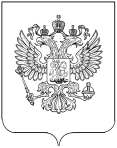 РОССТАТТЕРРИТОРИАЛЬНЫЙ ОРГАН ФЕДЕРАЛЬНОЙ СЛУЖБЫ ГОСУДАРСТВЕННОЙ СТАТИСТИКИ ПО РЕСПУБЛИКЕ ДАГЕСТАН(Дагестанстат)Во вторник, 26 июня, в 14.00 в конференц-зале Дагестанстата, расположенного по адресу г. Махачкала, ул. Абубакарова 104, ко дню работника статистики России состоится пресс-конференция ведомства.Основной темой мероприятия станет интервью руководителя «О целях и задачах региональной статистики».В рамках пресс-конференции руководитель Дагестастата Айганат Шевкетовна  Эфендиева выступит с докладом, после чего вам представится возможность задать ей все интересующие вас вопросы.Просим подтвердить Ваше участие и выслать данные для аккредитации по электронной почте:e-mail: P05_SkidanOO@gks.ruС уважением, Ответственный за взаимодействие со СМИ – Скидан Олег ОлеговичКонтактный телефон: +7 (872-2) 67-50-05, +7 960 - 412 -84-09